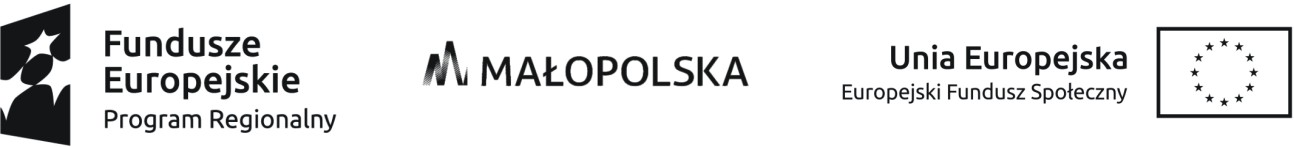 Lista rankingowa wniosków, które otrzymały pozytywną ocenę formalną Biznes Planu do projektu "Nowy Start III "złożonego w I naborze w Agencji Rozwoju Małopolski Zachodniej S.A.										18.06.2021 r.Lp.Numer EwidencyjnyPoprawny / niepoprawny formalnie11/5/NSIII/ARMZPOPRAWNY22/4/NSIII/ARMZPOPRAWNY33/3/NSIII/ARMZPOPRAWNY44/6/NSIII/ARMZPOPRAWNY